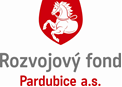 SMLOUVA O DÍLO č.34/2020(uzavřená dle § 2586 a násl. zák. č. 89/2012 Sb.)mezispolečností 			Rozvojový fond  Pardubice a.s.se sídlem: 			třída Míru 90, Pardubice, PSČ 530 02zastoupenou:	 		Jiřím Komárkem, místopředsedou představenstvaIČ:     				25291408DIČ:  				CZ25291408zapsanou v obchodním rejstříku, vedeném Krajským soudem v Hradci Králové, oddíl B, vložka 1822(dále jen objednatel) a firmou 				STAVBY VAHALA s.r.o.se sídlem: 			Severní 389, 533 51 Pardubicezastoupenou:			Ing. René Vahalou		IČ: 				06803148DIČ : 				CZ06803148(dále jen poskytovatel)II. Předmět plnění1. Předmětem plnění této smlouvy je zajištění výkonu technického dozoru investora /dále jen TDI/ při realizaci akce „Rekonstrukce objektu č.p. 86 třída Míru  Pardubice . 2. Poskytovatel se zavazuje, že v rozsahu dohodnutém touto smlouvou a za podmínek v ní uvedených provede pro objednatele výkon TDI při realizaci akce uvedené v odst. 1 tohoto článku a současně prohlašuje, že je ve smyslu platných předpisů oprávněn a schopen výkon TDI provést (oprávnění je přílohou č. 1 této smlouvy). Objednatel se zavazuje, že za vykonání sjednaných činností zaplatí poskytovateli cenu způsobem a za podmínek stanovených v této smlouvě.III. Obsah a rozsah předmětu smlouvy1. Výkon TDI při realizaci díla dle čl. II odst. 1 zahrnuje:- seznámení s podklady, podle kterých bude dílo realizováno- účast při předání staveniště způsobilého k provádění díla zhotovitelem- kontrolu realizace díla tak, aby bylo prováděno v souladu s podmínkami uvedenými v nabídce zhotovitele- v případě vážných porušení technologických postupů při vlastní realizaci, při níž by mohlo dojít k ohrožení zdraví nebo škodě na majetku objednatele, ihned informovat objednatele a z jeho pověření práce přerušit /zastavit/- kontrolu provedených prací a faktur, jejich soulad s podmínkami uvedenými ve smlouvě o dílo a jejich předkládání investorovi k úhradě- kontrolu těch částí dodávky, které budou později zakryty a to na výzvu zhotovitele- vyžadovat předepsané zkoušky materiálů, konstrukcí, kontrolovat jejich výsledky a vyžadovat doklady, které prokazují jejich kvalitu /atesty, protokoly, doklady/- navrhování a předkládání objednateli všech změn, které během díla navrhuje zhotovitel- provádění souběžných zápisů do stavebního deníku- účast na vedení kontrolních dnů, kontrola zápisů - kontrolu a přípravu podkladů pro předání a převzetí díla, včetně soupisu vad a nedodělků- kontrolu odstranění zjištěných vad a nedodělků- kontrolu vyklizení staveniště a ostatních prostor poskytnutých zhotoviteli pro provádění díla- výkon TDI se stanovuje jako občasný v rozsahu min dvou návštěv týdně2. Zásadní rozhodnutí, která mohou ovlivnit lhůtu dokončení prací, nebo cenu za dílo, je poskytovatel povinen předem konzultovat s objednatelem.IV. Způsob plnění předmětu smlouvy1. Při plnění předmětu smlouvy se poskytovatel zavazuje dodržovat předpisy a normy platné v ČR v době uzavření této smlouvy a vztahující se k předmětu plnění.2. Poskytovatel je povinen řídit se pokyny objednatele v průběhu realizace díla a v případě potřeby jej upozorňovat na nevhodnost požadavků, které by mohly měnit technologické postupy, případně cenu nebo lhůtu plnění díla.3. Poskytovatel se řídí pokyny a vyjádřeními veřejnoprávních orgánů státní správy.4. Při plnění předmětu této smlouvy je poskytovatel povinen postupovat s náležitou odborností a v souladu se zájmy objednatele.5. Výkon TDI je splněn řádným vykonáním činností, ke kterým se poskytovatel touto smlouvou zavázal.V. Lhůty plnění1. Poskytovatel se zavazuje, že podle této smlouvy provede výkon pro objednatele v době od 10. 4. 2020 do 31. 12. 2020, nejdéle do odstranění vad a nedodělků uvedených v zápise o předání a převzetí díla.2. Dodržení lhůt podle odst. 1 je závislé na řádném a včasném spolupůsobení s objednatelem. VI. Spolupůsobení a podklady objednatele1. Předmět plnění této smlouvy poskytovatel provede a splní podle následujících podkladů, které budou předány při podpisu této smlouvy:- závazná nabídka zhotovitele- smlouva o dílo se zhotovitelem,- realizační projektová dokumentace.2. V rámci spolupůsobení se objednatel zavazuje, že v rozsahu nezbytně nutném, na vyzvání, poskytne poskytovateli spolupráci při zajišťování podkladů, doplňujících údajů, upřesnění a stanovisek, jejichž potřeby vzniknou v době plnění díla.3. Poskytovatel se zavazuje, že bude objednatele neprodleně informovat o všech skutečnostech, které mohou mít vliv na rozsah, cenu a lhůty plnění díla, aby obě smluvní strany mohly společně rozhodnout o dalším postupu.VII. Cena a platební podmínky 1. Cena za výkon TDI podle čl. II a III této smlouvy činí 35 000,- Kč měsíčně bez DPH  byla stanovena dohodou obou smluvních stran.2. Cena obsahuje veškeré náklady spojené s poskytováním technické pomoci.  3. Podkladem pro úhradu ceny řádně vykonaných činností dle čl. IV bude faktura vyhotovená po ukončení daného měsíce a odsouhlasená objednatelem.4. Faktura musí mít náležitosti daňového dokladu podle platných předpisů.5. V případě, že dojde ke zrušení nebo odstoupení od této smlouvy z důvodů na straně objednatele, bude poskytovatel fakturovat objednateli rozpracované práce ke dni zrušení nebo odstoupení od smlouvy ve výši vzájemně dohodnuté.VIII. Odpovědnost za vady, záruky1. Poskytovatel neodpovídá za vady, které byly způsobeny použitím nepřesných podkladů převzatých od objednatele, přičemž ani při vynaložení veškeré odborné péče nemohlo zjistit jejich nevhodnost, popř. na ní písemně upozornil objednatele, ale ten na jejich použití trval.2. Objednatel je oprávněn reklamovat nedostatky nebo vady poskytnutého TDI nejpozději do tří měsíců ode dne jeho splnění. Reklamace musí být provedena písemně.3. Objednatel má právo na neodkladné a bezúplatné odstranění reklamovaného nedostatku z výkonu TDI. Možnost jiného ujednání se tímto nevylučuje.4. V případě, že poskytovatel jedná v rozporu s touto smlouvou nebo se zájmy objednatele, vzniká objednateli nárok na smluvní pokutu a to do výše 20% ze sjednané ceny. Vznik nároku na zaplacení smluvní pokuty je vázán, že objednatel poskytovatele písemně upozornil a poskytovatel vady svého plnění neodstranil ani v přiměřené lhůtě, kterou mu objednatel k tomu určil.IX. Závěrečná ustanovení1. Veškeré doklady podle čl. VI jsou výlučným vlastnictvím objednatele a nesmí být bez jeho souhlasu kopírovány, rozmnožovány nebo zpřístupněny třetím osobám, pokud to nebude nezbytně nutné pro plnění předmětu díla. Poskytovatel je oprávněn užívat bezplatně všechny podklady předané objednatele. Po splnění úkolu je poskytovatel vrátí zpět objednateli.2. Obě smluvní strany se zavazují, že zachovají jako důvěrné informace a zprávy, týkající se spolupráce a vnitřních záležitostí smluvních stran, pokud by jejich zveřejnění mohlo druhou stranu poškodit.3. Práva a povinnosti vyplývající z této smlouvy nelze bez souhlasu druhé smluvní strany převést na stranu třetí.4. Tuto smlouvu lze měnit nebo doplňovat pouze písemnými dodatky, takto označenými a číslovanými vzestupnou řadou, po dohodě smluvních stran, jinak jsou ujednání neplatná.5. Smluvní vztahy výslovně neupravené touto smlouvou se řídí příslušnými ustanoveními Obchodního zákona a souvisejících předpisů.6. Tato smlouva je sepsána ve dvou vyhotoveních s platností originálu, z nichž každá smluvní strana obdrží po jednom.V Pardubicích  dne 23.3.2020Objednatel:							Zhotovitel: ------------------------------------					------------------------------------Jiří Komárek 							Ing. René Vahalamístopředseda představenstva					jednatel společnostiPřílohy: Osvědčení o autorizaci